№7 Қалалық емханасы Тараз каласы.23 шілде және 23 тамыз аралығында «Дүниежүзілік вирусты гепатитпен күрес күніне орай «Гепатит ТОҚТА!» ұлттық бағдарлама аясында айлық өткізу туралы»Вирусты гепатит -бауыр зақымы себебінен, сарғаюымен және зат алмасу процесінің бұзылуымен өтетін, өзінен кейін жиі созылмалы гепатитке және бауыр цирррозына әкеліп соғатын инфекциялық ауру.Этиологиясы1967 жылы табылған. Гепатовирустың тобына жатады. Оның геномы 2 жіпшелік ДНК молекуласынан қалыптасады. Ішкі – сыртқы қабыршақтармен қосылған сыртқы ортаға өте төзімді. Кәдімгі бөлме температурасында 3 ай бойы сақталады. Тоңазытқышта 6 ай, қатырылған түрде 15-20 жыл бойы.Берілу жолдарыТабиғи және жасанды.Жасанды жолдар:теріні және шырышты қабаттарды зақымдайтын манипуляциялар (операциялар, инъекциялар, эндоскопиялық тексерулер, манипуляциялар, педикюр, татуаж). 1. қан;2. плазма;3. эритроциттер;4. фибриноген;5. протромбинТабиғи жолменБерілу факторлары:Алиментарлық және тұрмыстықАсқынулары1. Жедел бауыр энцефалопатия (бауыр комасы);2. Ісікті – асциттік синдром.ЕміМіндетті түрде ауруханада емдеу. Комплексті түрде жүргізіледі:1. күн тәртібі;2. диета №5;3, парентеральді түрде дезинстоксикациялық ем;4. белгілеріне байланысты. Ауыр ағымда глюкокортикостеродттар преднизалон 40-60 мг/тәулігіне дейін. Сулы – электролитті бұзылыс балансын қалпына келтіру үшін гипокалоиемия кезінде панангин, аспаркам. Спазмолитикалық препараттар: но-шпа, эуфиллин. Ішектің төменгі резорбциясы болған жағдайда антибиотик неомицин. Егер де холестаз белгілерінің айқын түрінде болған жағдайда урсодеоксихолий қышқылы (уросан, урсофальк) тағайындалады.Алдын алуИммунизация – ең тиімді профилактикалық әдіс. 1982 жылы билогиялық препараттар қатарына ВГ-ке қарсы коммерциялық вакцинаның пайда болуы бұл инфекциямен тиімді күресудің мүмкіншілігін туғызады. Қазақстан Республикасында ВГ-ке қарсы вакцина салу ұлттық егудің календарлық жоспарлану 1992 жылы енгізілді. ВГ-ке  қарсы вакцинация салынады.1. жаңа туған нәрестелерге;2. қанмен жұмыс істейтін медициналық жұмыскерлерге;3. қан реципиенттерге (гемодиализ, гематология, бүйрек ауыстыру орталығында);4. медициналық жоғарғы орталықтарында, студенттерге.1. алғашқы егу;2. алғашқы егуден кейін 2 айдан соң;3. алғашқы егуден кейін 6 айдан соң.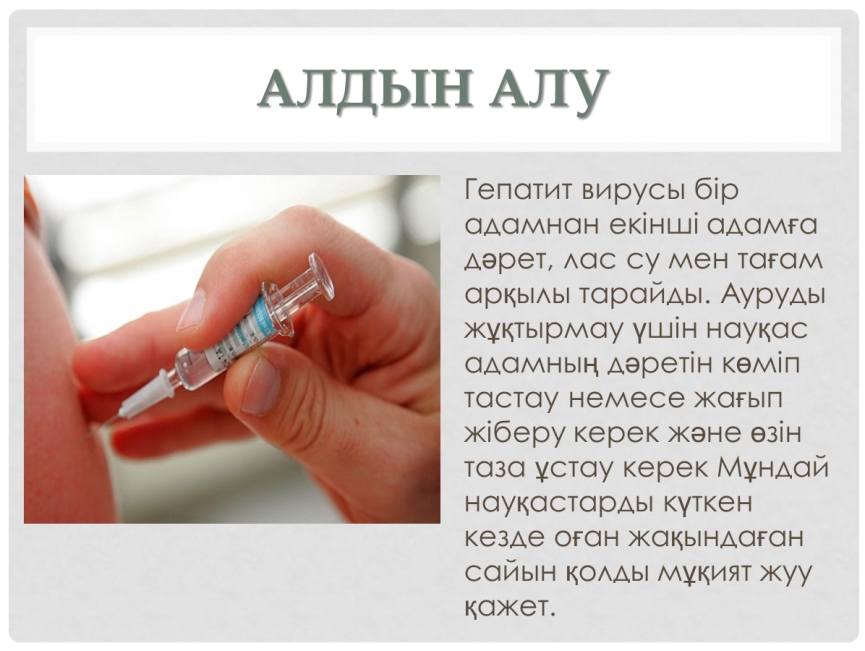 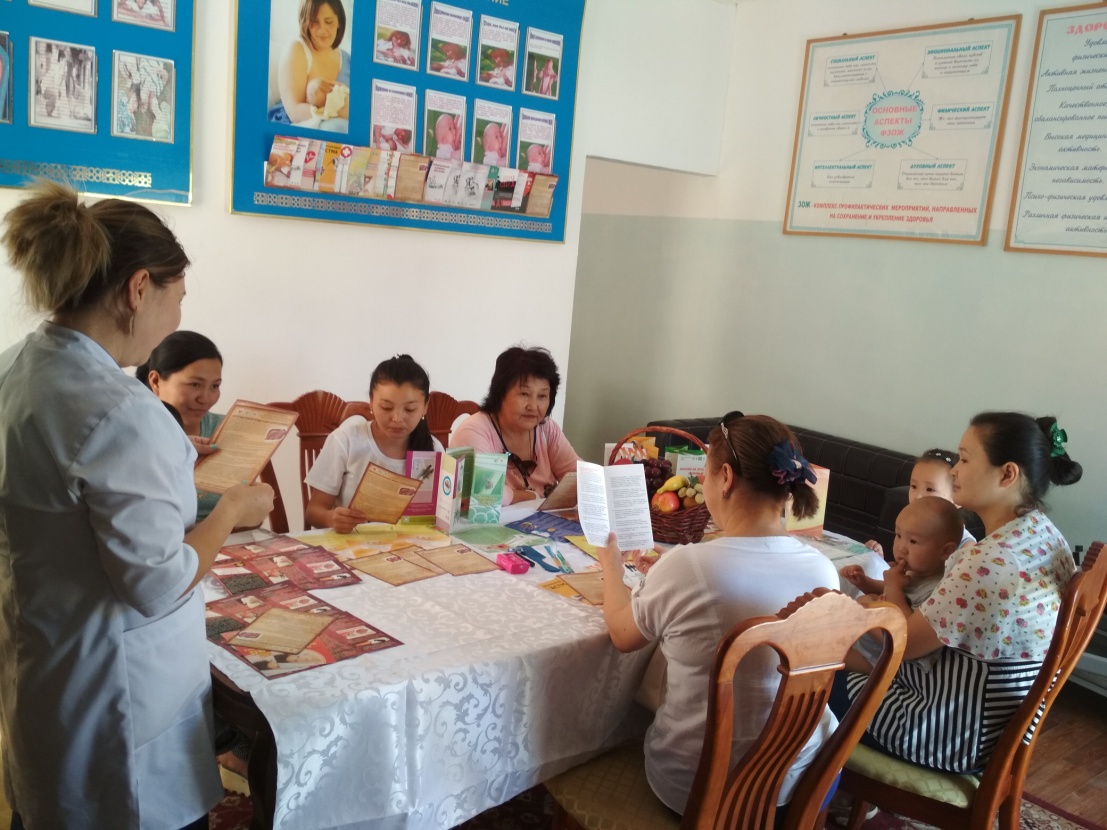 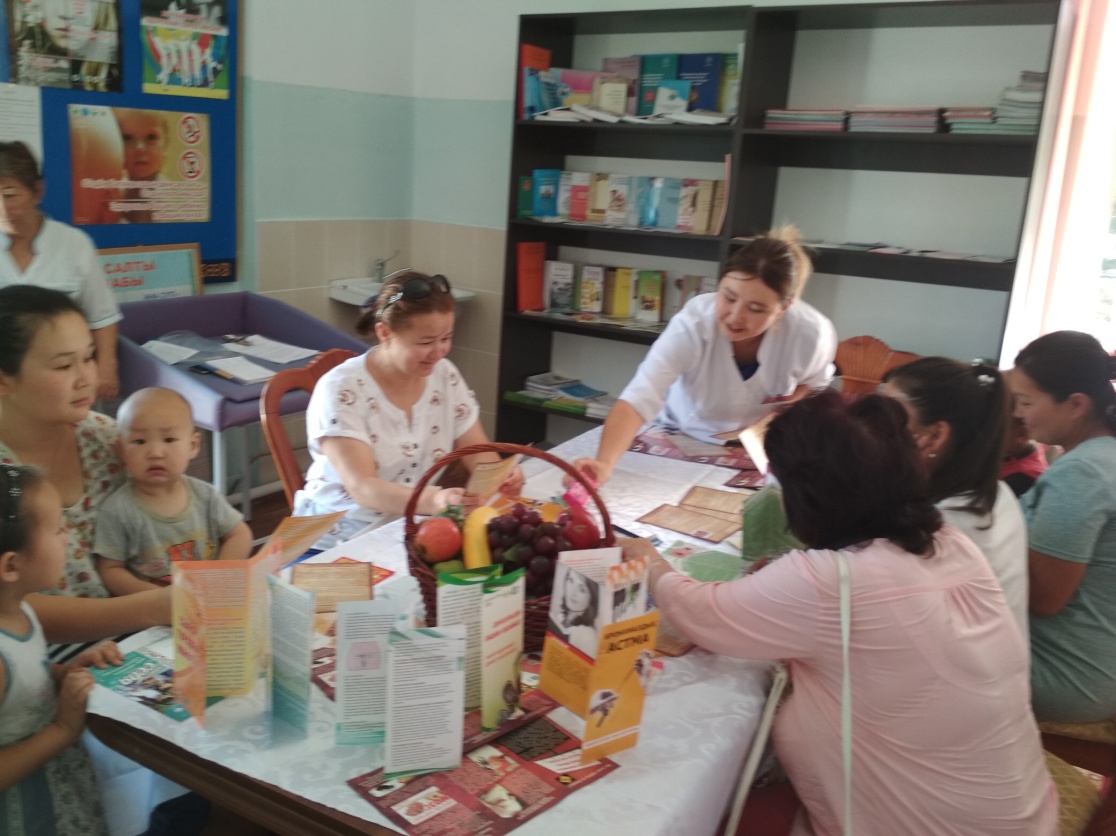 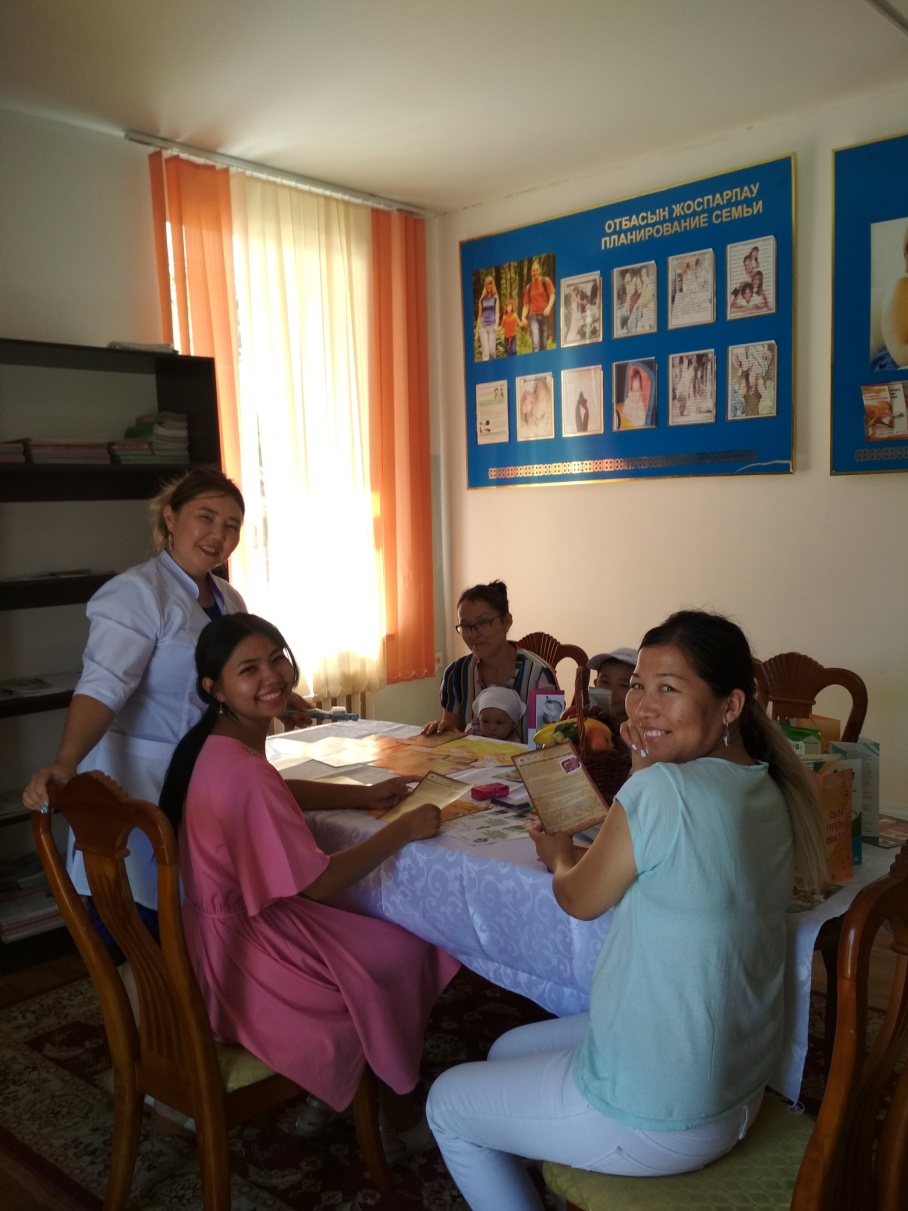 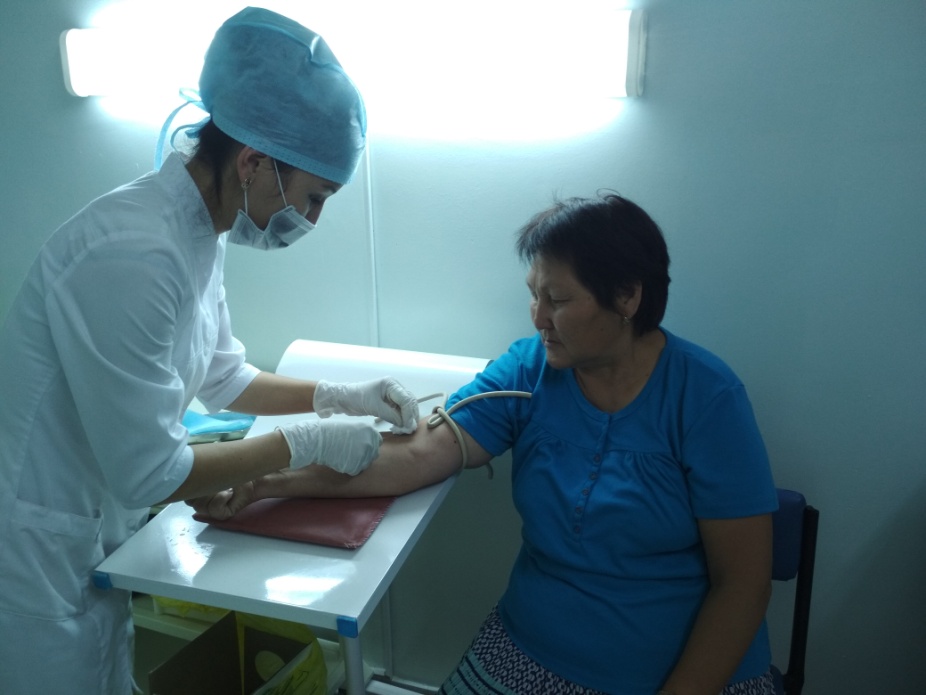 